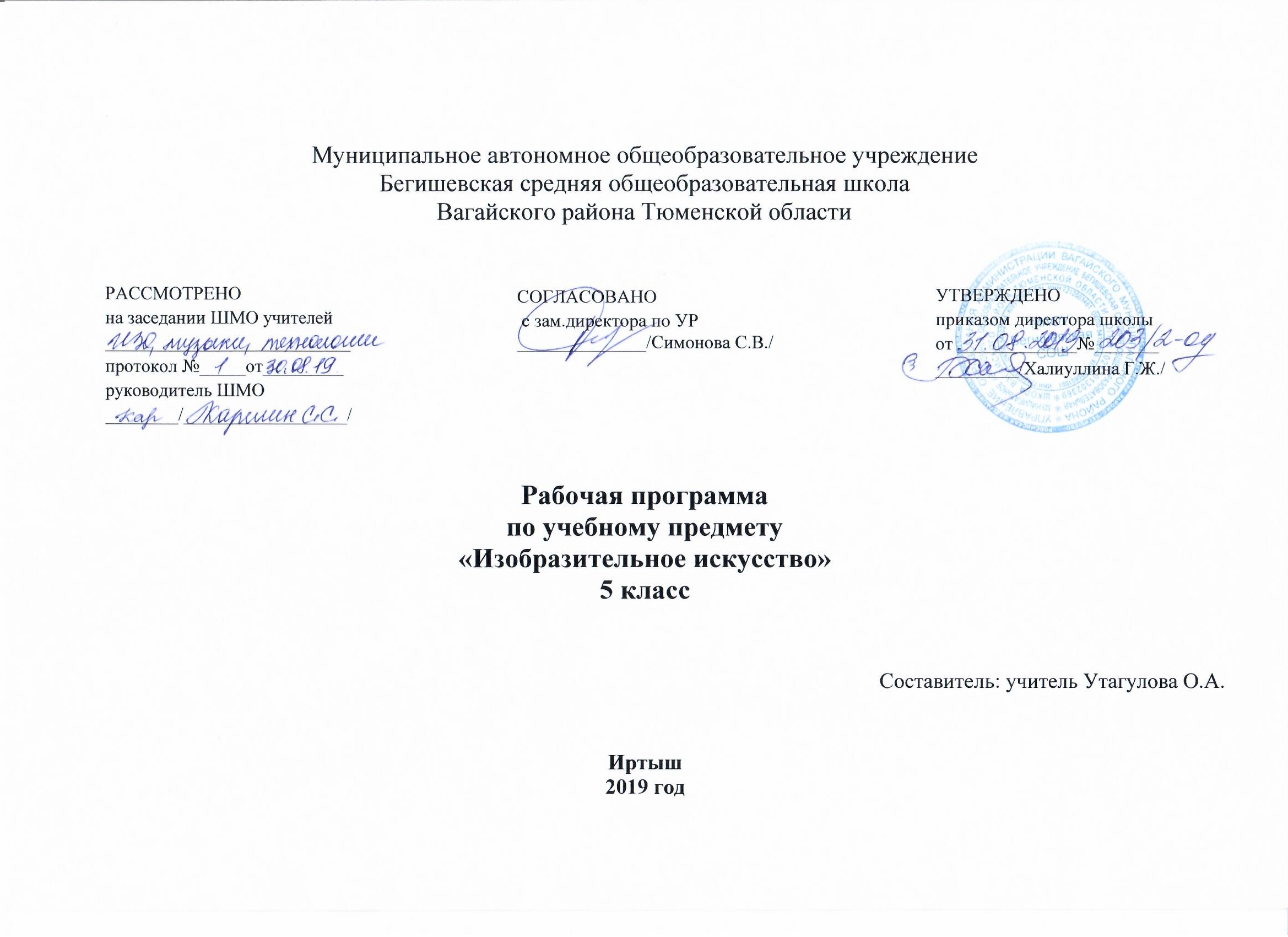 Планируемые результаты освоения учебного предмета «Изобразительное искусство»В результате освоения курса изобразительное искусство 5 класса учащиеся должны овладеть следующими знаниями, умениями, навыками.Обучающиеся должны понимать/знать:-значение древних корней народного искусства;-связь времён в народном искусстве;-место и роль декоративного искусства в жизни человека и общества в разные времена;-особенности народного (крестьянского) искусства; -знать несколько разных промыслов, историю их возникновения и развития (Гжель, Жостово, Городец): - знать особенности уникального крестьянского искусства, семантическое значение традиционных образов, мотивов (древо жизни, конь, птица, солярные знаки);- знать несколько народных художественных промыслов России;-уметь различать по стилистическим особенностям декоративное искусство разных времён: Египта, Древней Греции, средневековой Европы, эпохи барокко, классицизма;-представлять тенденции развития современного повседневного и выставочного искусства. - знать истоки и специфику образного языка декоративно-прикладного искусства;- различать по материалу, технике исполнения современные виды декоративно-прикладного искусства (художественное стекло, керамика, и т. д.);- выявлять в произведениях декоративно-прикладного искусства (народного, классического, современного) связь конструктивных, декоративных, изобразительных элементов, а также видеть единство материала, формы и декора;- умело пользоваться языком декоративно-прикладного искусства, принципами декоративного обобщения, уметь передавать единство формы и декора (на доступном для данного возраста уровне);- выстраивать декоративные, орнаментальные композиции в традиции народного искусства (используя традиционное письмо Гжели, Городца, Хохломы и т. д.) на основе ритмического повтора изобразительных или геометрических элементов;- создавать художественно-декоративные объекты предметной среды, объединенные единой стилистикой (предметы быта, мебель, одежда, детали интерьера определенной эпохи);- владеть практическими навыками выразительного использования фактуры, цвета, формы, объема, пространства в процессе создания в конкретном материале плоскостных или объемных декоративных композиций;- владеть навыком работы в конкретном материале (батик, витраж и т. п.);Обучающиеся должны уметь:- отражать в рисунках и проектах единство формы и декора (на доступном уровне);- создавать собственные проекты-импровизации в русле образного языка народного искусства, современных народных промыслов (ограничение цветовой палитры, вариации орнаментальных мотивов) создавать проекты разных предметов среды, объединённых единой стилистикой (одежда, мебель, детали интерьера определённой эпохи); - объединять в индивидуально-коллективной работе творческие усилия по созданию проектов украшения интерьера школы, или других декоративных работ, выполненных в материале.Тематический план предусматривает разные варианты дидактико-технологического обеспечения учебного процесса. В частности: в 5 классах (базовый уровень) дидактико-технологическое оснащение включает ПК, медиатеку и т. п.Для информационно-компьютерной поддержки учебного процесса предполагается использование следующих программно-педагогических средств, реализуемых с помощью компьютера: электронная версия музеев мира.Промежуточную аттестацию запланировано проводить в форме обобщающих уроков. Устные проверки знаний проводятся в форме собеседования, защиты рефератов. Письменные проверки знаний проводятся в форме практических работ.Содержание учебного предмета по изобразительному искусству в 5 классе.Древние корни народного искусства (8 часов)Истоки образного языка декоративно-прикладного искусства. Крестьянское прикладное искусство – уникальное явление духовной жизни народа. Связь крестьянского искусства с природой, бытом, трудом. Условно-символический язык крестьянского прикладного искусства. Форма и цвет как знаки, символизирующие идею целостности мира в единстве космоса – неба, земли и подземно-подводного мира, а также идею вечного развития и обновления природы. Разные виды народного прикладного искусства: резьба и роспись по дереву, вышивка, народный костюм.Связь времен в народном искусстве (8 часов)Формы бытования народных традиций в современной жизни. Общность современных традиционных художественных промыслов России, их истоки. Главные отличительные признаки изделий традиционных художественных промыслов (форма, материал, особенности росписи, цветовой строй, приемы письма, элементы орнамента). Следование традиции и высокий профессионализм современных мастеров художественных промыслов. Единство материалов, формы и декора, конструктивных декоративных изобразительных элементов в произведениях народных художественных промыслов.Декор – человек, общество, время (10 часов)Роль декоративных искусств в жизни общества, в различии людей по специальной принадлежности, в выявлении определенных общностей людей. Декор вещи как социальный знак, выявляющий, подчеркивающий место человека в обществе. Влияние господствующих идей, условий жизни людей разных стран и эпох на образный строй произведений декоративно-прикладного искусства. Особенности декоративно-прикладного искусства Древнего Египта, Китая, Западной Европы 17 века.Декоративное искусство в современном мире (8 часов)Разнообразие современного декоративно-прикладного искусства (керамика, стекло, металл и многое другое). Новые черты современного искусства. Выставочное и массовое декоративно-прикладное искусство. Тяготение современного художника к ассоциативному формотворчеству, фантастической декоративности, ансамблевому единству предметов, полному раскрытию.Учебно-тематическое планирование.5 класс.п/пНаименование разделов и темКоличество   часов                         Древние корни народного искусства - 8 часов                         Древние корни народного искусства - 8 часов                         Древние корни народного искусства - 8 часов1Древние образы в народном искусстве 12Убранство русской избы 13Внутренний мир русской избы 14Конструкция, декор предметов народного быта и труда 15Образы и мотивы в орнаментах русской народной вышивки 16Народный праздничный костюм17-8Народные праздничные обряды2Связь времен в народном искусстве - 8 часовСвязь времен в народном искусстве - 8 часовСвязь времен в народном искусстве - 8 часов9-10Древние образы в современных народных игрушках211Искусство Гжели. Истоки и современное развитие промысла. 112Искусство Городца. Истоки и современное развитие промысла. 113Искусство Хохломы. Истоки и современное развитие промысла114Искусство Жостова. Истоки и современное развитие промысла.115Щепа. Роспись по лубу и дереву. Тиснение и резьба по бересте 116Роль народных художественных промыслов в современной жизни 1Декор – человек, общество, время - 10 часовДекор – человек, общество, время - 10 часовДекор – человек, общество, время - 10 часов17Зачем людям украшения?118Монументальная скульптура и образ истории народа.Роль декоративного искусства в жизни древнего общества. Древний Египет.119Роль декоративного искусства в жизни древнего общества. Древняя Греция.120Одежда говорит о человеке. 121Одежда говорит о человекеР/к. Влияние иных бытовых культур на формирование орнаментального и цветового решения русского костюма122Одежда говорит о человеке 123Одежда говорит о человеке124О чем рассказывают гербы и эмблемы125О чем рассказывают гербы и эмблемыР/к. Гербы городов Западной Сибири126Роль декоративного искусства в жизни человека и общества1Декоративное искусство в современном мире - 8 часовДекоративное искусство в современном мире - 8 часовДекоративное искусство в современном мире - 8 часов27Современное выставочное искусствоР/к. Особенности декоративного оформления керамики, предметов быта русского народа.128Народная праздничная одежда. Женский и мужской костюм129Народная праздничная одежда. Головной убор130-31Изготовление куклы-берегини в русском народном костюме232Праздничные народные гулянья.Р/к. Народные праздничные обряды русского народа133Красота земли родной.134Обобщающий урок. 1            Итого :  34  урока             Итого :  34  урока             Итого :  34  урока 